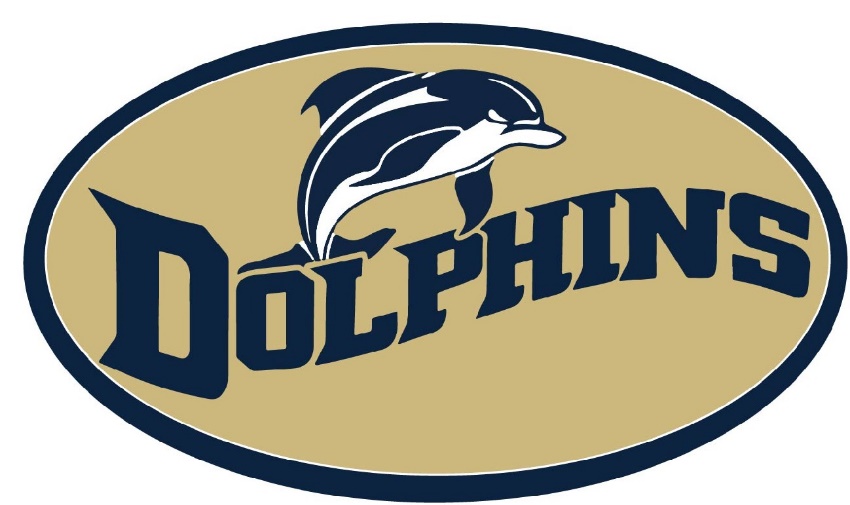 Welcome (back) to GBHS! I’m glad each of you is here, and I can’t wait to get started. In this packet is a ton of information. At the end of the parent letter is my contact info. Please do not hesitate, ever, to ask questions. This is going to be an awesome year. We are going to set the tone for the rest of your life—all of us will make mistakes—and that is okay. It’s not how many times you get knocked down, but how many times you get back up that is important. Some of you were in my class last year, and some of you got lost trying to find the portable: both are equally okay. In short, my philosophy of education is I believe in hard work.  Really hard work. But I also believe in love, kindness and understanding (never start a sentence with a conjunction ). All of my policies can be summed up by the golden rule. Peruse the following pages—I’ll take questions tomorrow. There is a signature page as well as a contact information sheet on my website. Please go to the website and click the Tenth Grade tab. All of these documents as well as links to the forms are there.  This will be your first HW grade—let me know if you have any trouble. The website is coachmcauley.weebly.comLastly, if you haven’t already, please create a g-mail account. It is far easier for us to share that way than through the school email system.  I suggest creating a professional one—something like cooldude22@... is not what you want. I’d go firstname.lastname@...Now let’s get to work. Peace,Coach McAuleyHonors Sophomore English